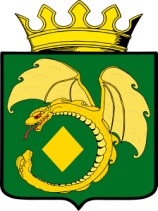 СОВЕТ МУНИЦИПАЛЬНОГО РАЙОНА  «МОГОЧИНСКИЙ РАЙОН»РЕШЕНИЕ   28 февраля 2023 года                                                                                           № 178г. МогочаОб утверждении Порядка организации и проведения  общественных обсуждений, публичных слушаний по  проектам генеральных планов, проектам правил землепользования и застройки, проектам планировки территории, проектам межевания территории,  проектам решений о предоставлении разрешения на условно разрешенный вид использования земельного участка или объекта капитального строительства, проектам решений о предоставлении разрешения на отклонение от предельных параметров разрешенного строительства, реконструкции объектов капитального строительства на территории сельских поселений «Сбегинское», «Семиозернинское» и межселенной территории муниципального района «Могочинский район»В соответствии со статьей 5.1., ч.12 статьи 31, ст.28, ст.39, ст.40, ст.46 Градостроительного кодекса Российской Федерации, Федеральным законом от 6 октября 2003 г. № 131-ФЗ «Об общих принципах организации местного самоуправления в Российской Федерации», руководствуясь Уставом  муниципального района «Могочинский район», Совет муниципального района «Могочинский район» РЕШИЛ: 1. Утвердить Порядок  организации и проведения общественных обсуждений, публичных слушаний по проектам генеральных планов,  проектам правил землепользования и застройки, проектам планировки территории, проектам межевания территории, проектам решений о предоставлении разрешения на условно разрешенный вид использования земельного участка или объекта капитального строительства, проектам решений о предоставлении разрешения на отклонение от предельных параметров разрешенного строительства, реконструкции объектов капитального строительства на территории сельских поселений «Сбегинское», «Семиозернинское» и межселенной территории муниципального района «Могочинского район» -  прилагается.        2. Решение Совета муниципального района «Могочинский район» «Об утверждении Порядка организации и проведения публичных слушаний по проекту генерального плана сельских поселений «Сбегинское», «Семиозернинское», входящих в состав муниципального района «Могочинский район» от 31 октября 2017 года № 120 признать утратившим силу.3. Настоящее решение подлежит опубликованию в газете «Могочинский рабочий», а также обнародованию на специально оборудованном стенде, расположенном на первом этаже здания по адресу: Забайкальский край, г. Могоча, ул. Комсомольская,13. Дополнительно настоящее решение официально обнародовать на   сайте муниципального района «Могочинский район», в информационно-телекоммуникационной сети «Интернет», размещенному по адресу: «https://mogocha.75.ru».4. Настоящее решение вступает в силу после его официального опубликования.Председатель Совета                                                 Глава муниципального района  муниципального района                                            «Могочинский район»           «Могочинский район»___________А.М. Уфимцев                                     ___________А.А. СорокотягинПриложениек решению Советамуниципального района«Могочинский район» от 28.02.2023 г. № 178 Порядок организации и проведения  общественных обсуждений, публичных слушаний по проектам генеральных планов, проектам   правил землепользования и застройки,  проектам межевания территории, проектам правил благоустройства территорий, проектам решений о предоставлении разрешения на условно разрешенный вид использования земельного участка или объекта капитального строительства, проектам решений о предоставлении разрешения на отклонение от предельных параметров разрешенного строительства, реконструкции объектов капитального строительства на территории сельских поселений «Сбегинское», «Семиозернинское» и межселенной территории муниципального района «Могочинский район»Общие положения1.1. Настоящий Порядок организации и проведения общественных обсуждений, публичных слушаний, на территории сельских поселений «Сбегинское, «Семиозернинское» и  межселенной территории муниципального района «Могочинский район»   (далее – Порядок) разработан в целях соблюдения права человека на благоприятные условия жизнедеятельности, прав и законных интересов правообладателей земельных участков и объектов капитального строительства, определяет порядок организации и проведения публичных слушаний, общественных обсуждений  по проектам генеральных планов, проектам правил землепользования и застройки,  проектам межевания территории, проектам правил благоустройства территорий, проектам, предусматривающим внесение изменений в один из вышеуказанных утвержденных документов, проектам решений о предоставлении разрешения на условно разрешенный вид использования земельного участка или объекта капитального строительства, проектам решений о предоставлении разрешения на отклонение от предельных параметров разрешенного строительства, реконструкции объектов капитального строительства (далее - Проекты), в том числе определяет:1) организатора общественных обсуждений, публичных слушаний по Проектам;2) сроки проведения общественных обсуждений, публичных слушаний по Проектам;3) официальный сайт, на котором размещается информация об общественных обсуждениях, публичных слушаниях по Проектам;4) требования к информационным стендам, на которых размещаются оповещения о начале общественных обсуждений, публичных слушаний;5) форму оповещения о начале общественных обсуждений. публичных слушаний, порядок подготовки и форму протокола общественных обсуждений или публичных слушаний, порядок подготовки и форму заключения о результатах общественных обсуждений, публичных слушаний;6) порядок проведения экспозиции проекта, подлежащего рассмотрению на общественных обсуждениях, публичных слушаниях, а также порядок консультирования посетителей экспозиции проекта, подлежащего рассмотрению на общественных обсуждениях, публичных слушаниях.2. На публичные слушания, общественные обсуждения, проводимые в рамках осуществления градостроительной деятельности, выносятся:1) проекты генеральных планов сельских поселений муниципального района «Могочинский район» (далее – генеральный план) и проекты, предусматривающие внесение изменений в генеральный план, за исключением случаев, предусмотренных частью 18 статьи 24 Градостроительного кодекса Российской Федерации (далее –  Градостроительный кодекс);2) проекты правил землепользования и застройки сельских поселений муниципального района «Могочинский район»  (далее – правила землепользования и застройки) и проекты, предусматривающие внесение изменений и правила землепользования и застройки, за исключением случаев, установленных частью 3 статьи 31 и частью 3.3 статьи 33 Градостроительного кодекса;3) проекты планировки территории сельских поселений муниципального района «Могочинский район» (далее – проект планировки территории) и проекты, предусматривающие внесение изменений в утвержденный проект планировки территории, за исключением случаев, предусмотренных частью 5.1 статьи 46 Градостроительного кодекса, а в случае внесения изменений в указанный в части 5 статьи 46 Градостроительного кодекса проект планировки территории путем утверждения его отдельных частей публичные слушания проводятся применительно к таким утверждаемым частям;4) проекты межевания территории сельских поселений муниципального района «Могочинский район»  (далее – проект межевания территории) и проекты, предусматривающие внесение изменений в утвержденный проект межевания территории за исключением случаев, предусмотренных частью 5.1 статьи 46 Градостроительного кодекса, а в случае внесения изменений в указанный в части 5 статьи 46 Градостроительного кодекса проект межевания территории путем утверждения его отдельных частей публичные слушания проводятся применительно к таким утверждаемым частям;5) проекты решений о предоставлении разрешения на условно разрешенный вид использования земельного участка или объекта капитального строительства, за исключением случаев, установленных частью 11 статьи 39 Градостроительного кодекса;6) проекты решений о предоставлении разрешения на отклонение от предельных параметров разрешенного строительства, реконструкции объектов капитального строительства, за исключением случаев, предусмотренных частью 1.1 статьи 40 Градостроительного кодекса.3. Под общественным обсуждением в настоящем Порядке понимается обсуждение с участием жителей муниципального образования проектов, указанных в пункте 1.2 настоящего Порядка.4. Под публичными слушаниями в настоящем Порядке понимается обсуждение с участием жителей муниципального образования проектов, указанных в пункте 1.2 настоящего Порядка, с обязательным проведением собрания или собраний участников публичных слушаний.5. Форма участия населения на территории сельских поселений «Сбегинское», «Семиозернинское» и межселенной территории муниципального района «Могочинский район» в осуществлении местного самоуправления - публичные слушания или общественные обсуждения - определяется решением о назначении публичных слушаний или общественных обсуждений.Организатор общественных обсуждений,                           публичных слушаний по Проектам6. Организатором общественных обсуждений или публичных слушаний является администрация муниципального района «Могочинский район» (далее - Организатор):7. Организатор определяет председателя и секретаря общественных обсуждений или публичных слушаний; принимает замечания и предложения от участников общественных обсуждений или публичных слушаний, разработчиков градостроительной документации, экспертов и иных лиц, приглашаемых для выступлений перед участниками публичных слушаний; устанавливает время, порядок и последовательность выступлений на собрании в ходе публичных слушаний.Участники общественных обсуждений, публичных слушаний8. Участниками общественных обсуждений или публичных слушаний по Проектам, указанным в подпунктах 1-4 пункта 2 настоящего Порядка, являются граждане, постоянно проживающие на территории, в отношении которой подготовлены данные Проекты, правообладатели находящихся в границах этой территории земельных участков и (или) расположенных на них объектов капитального строительства, а также правообладатели помещений, являющихся частью указанных объектов капитального строительства.9. Участниками общественных обсуждений или публичных слушаний по Проектам, указанным в подпунктах 5 и 6 пункта 2 настоящего Порядка, являются граждане, постоянно проживающие в пределах территориальной зоны, в границах которой расположен земельный участок или объект капитального строительства, в отношении которых подготовлены данные проекты, правообладатели находящихся в границах этой территориальной зоны земельных участков и (или) расположенных на них объектов капитального строительства, граждане, постоянно проживающие в границах земельных участков, прилегающих к земельному участку, в отношении которого подготовлены данные проекты, правообладатели таких земельных участков или расположенных на них объектов капитального строительства, правообладатели помещений, являющихся частью объекта капитального строительства, в отношении которого подготовлены данные проекты, а также правообладатели земельных участков и объектов капитального строительства, подверженных риску негативного воздействия на окружающую среду в результате реализации данных проектов.4. Организация и проведение общественных обсуждений,  публичных слушаний10. Решение о проведении общественных обсуждений, публичных слушаний принимается главой муниципального района «Муниципального района» в форме постановления администрации муниципального района «Могочинский район».11. Организацию общественных обсуждений, публичных слушаний обеспечивает организатор.12. Процедура проведения общественных обсуждений, публичных слушаний состоит из следующих этапов:1) оповещение о начале общественных обсуждений, публичных слушаний;2) размещение проекта, подлежащего рассмотрению на общественных обсуждениях или публичных слушаниях и информационных материалов к нему на официальном сайте муниципального района «Могочинский район» в информационно-телекоммуникационной сети "Интернет" (далее - официальный сайт) и открытие экспозиции или экспозиций такого проекта;3) проведение экспозиции или экспозиций проекта, подлежащего рассмотрению на общественных обсуждениях или публичных слушаниях;4) проведение собрания или собраний участников публичных слушаний (в случае проведения публичных слушаний);5) подготовка и оформление протокола общественных обсуждений, публичных слушаний;6) подготовка и опубликование заключения о результатах общественных обсуждений, публичных слушаний.13. Сроки проведения общественных обсуждений, публичных слушаний:1) по проектам генерального плана и по проектам, предусматривающим внесение изменений в генеральный план, с момента оповещения жителей муниципального образования об их проведении до дня опубликования заключения о результатах общественных обсуждений или публичных слушаний не менее одного месяца и не более трех месяцев. В случае, указанном в части 7.1 статьи 25 Градостроительного кодекса, по проекту, предусматривающему внесение изменений в генеральный план, с момента оповещения жителей сельских поселений муниципального района «Могочинский район» о проведении до дня опубликования заключения о результатах общественных обсуждений или публичных слушаний не менее одного месяца и не более двух месяцев;2) по проектам правил землепользования и застройки или проектам о внесении изменений в правила землепользования и застройки составляет не менее одного и не более трех месяцев со дня опубликования такого проекта. В случае подготовки изменений в правила землепользования и застройки в части внесения изменений в градостроительный регламент, установленный для конкретной территориальной зоны, а также в случае подготовки изменений в правила землепользования и застройки в связи с принятием решения о комплексном развитии территории, общественные обсуждения или публичные слушания по внесению изменений в правила землепользования и застройки проводятся в границах территориальной зоны, для которой установлен такой градостроительный регламент, в границах территории, подлежащей комплексному развитию. В этих случаях срок проведения общественных обсуждений или публичных слушаний не может быть более чем один месяц;3) по проектам решений о предоставлении разрешения на условно разрешенный вид использования земельного участка или объекта капитального строительства со дня оповещения жителей сельских поселений муниципального района «Могочинский район» об их проведении до дня опубликования заключения о результатах общественных обсуждений или публичных слушаний не может быть более пятнадцати рабочих дней;4) по проектам решений о предоставлении разрешения на отклонение от предельных параметров разрешенного строительства, реконструкции объектов капитального строительства со дня оповещения жителей сельских поселений муниципального района «Могочинский район» об их проведении до дня опубликования заключения о результатах общественных обсуждений или публичных слушаний не может быть более пятнадцати рабочих дней;5) по проектам планировки территории или внесение изменений в документацию по планировке территории со дня оповещения жителей муниципального образования об их проведении до дня опубликования заключения о результатах общественных обсуждений или публичных слушаний не может быть менее десяти и более сорока дней (за исключением случая, предусмотренного частью 15 статьи 16 Федерального закона Российской Федерации от 13.07.2020 № 193-ФЗ "О государственной поддержке предпринимательской деятельности в Арктической зоне Российской Федерации" (далее – Федеральный закон № 193-ФЗ);6) по проектам межевания территории со дня оповещения жителей  сельских поселений муниципального района «Могочинский район» об их проведении до дня опубликования заключения о результатах общественных обсуждений или публичных слушаний не может быть менее десяти и более сорока дней (за исключением случая, предусмотренного частью 15 статьи 16 Федерального закона № 193-ФЗ).5. Оповещение о начале общественных обсуждений или публичных слушаний14. Оповещение о начале общественных обсуждений или публичных слушаний не позднее чем за семь дней до дня размещения на официальном сайте, подлежащего рассмотрению на общественных обсуждениях или публичных слушаниях, подлежит опубликованию в порядке, установленном для официального опубликования муниципальных правовых актов муниципального района «Могочинский район».15. Оповещение о начале общественных обсуждений или публичных слушаний оформляется по форме, согласно приложению № 1 к настоящему Порядку.16. Оповещение о начале общественных обсуждений или публичных слушаниях подлежит обнародованию на специально оборудованном стенде, расположенном на первом этаже здания по адресу: Забайкальский край, г. Могоча, ул. Комсомольская,13, оборудованных в здании Организатора, и (или) в местах массового скопления граждан и в иных местах, расположенных на территории, в отношении которой подготовлены соответствующие Проекты, и (или) в границах территориальных зон и (или) земельных участков, иными способами, обеспечивающими доступ участников общественных обсуждений или публичных слушаний к указанной информации.6. Размещение проекта, подлежащего рассмотрениюна общественных обсуждениях или публичных слушаниях,и информационных материалов к нему17. Проект, подлежащий рассмотрению на общественных обсуждениях, публичных слушаниях, и информационные материалы к нему размещаются на официальном сайте:1) по Проектам, указанным в подпунктах 1-4, 5, 6, пункта 2 настоящего Порядка, на официальном сайте администрации  муниципального района «Могочинский район», в информационно-телекоммуникационной сети «Интернет», размещенному по адресу: «https://mogocha.75.ru»: 18. Официальный сайт должен обеспечивать возможность:1) проверки участниками общественных обсуждений, публичных слушаний полноты и достоверности отражения на официальном сайте внесенных ими предложений и замечаний;2) представления информации о результатах общественных обсуждений или публичных слушаний, количестве участников общественных обсуждений.7. Порядок проведения экспозиции или экспозиций проекта,подлежащего рассмотрению на общественных обсуждениях,  публичных слушаниях19. В целях доведения до населения информации о содержании предмета общественных обсуждений, публичных слушаний в течение всего периода размещения проекта, подлежащего рассмотрению на общественных обсуждениях, публичных слушаниях, и информационных материалов к нему на официальном сайте проводятся экспозиция или экспозиции такого проекта. В ходе работы экспозиции организовывается консультирование посетителей экспозиции и распространение информационных материалов о проекте, подлежащем рассмотрению на общественных обсуждениях, публичных слушаниях. Консультирование посетителей экспозиции осуществляется Организатором в рабочие дни с 8-30 до 17-45 часов.20. Экспозиция должна быть организована не позднее чем через 10 дней со дня опубликования оповещения о начале общественных обсуждений, публичных слушаний.21. В период размещения проекта, подлежащего рассмотрению на общественных обсуждениях, публичных слушаниях, и информационных материалов к нему и проведения экспозиции или экспозиций такого проекта участники общественных обсуждений, публичных слушаний, прошедшие идентификацию, имеют право вносить предложения и замечания, касающиеся такого проекта.22. Участники общественных обсуждений или публичных слушаний в целях идентификации представляют сведения о себе (фамилию, имя, отчество (при наличии), дату рождения, адрес места жительства (регистрации) - для физических лиц; наименование, основной государственный регистрационный номер, место нахождения и адрес - для юридических лиц) с приложением документов, подтверждающих такие сведения.23. Предложения и замечания вносятся:1) посредством официального сайта (в случае проведения общественных обсуждений);2) в письменной или устной форме в ходе проведения собрания или собраний участников публичных слушаний (в случае проведения публичных слушаний);3) в письменной форме в адрес Организатора;4) посредством записи в книге (журнале) учета посетителей экспозиции проекта, подлежащего рассмотрению на общественных обсуждениях или публичных слушаниях. Форма книги (журнала) учета посетителей и записи замечаний и предложений при проведении экспозиции приведена в приложении № 2 к настоящему Порядку.24. Поступившие предложения и замечания подлежат регистрации, а также обязательному рассмотрению организатором, за исключением случая, предусмотренного пунктом 28 настоящего Порядка.25. Участники общественных обсуждений или публичных слушаний, являющиеся правообладателями соответствующих земельных участков и (или) расположенных на них объектов капитального строительства и (или) помещений, являющихся частью указанных объектов капитального строительства, также представляют сведения соответственно о таких земельных участках, объектах капитального строительства, помещениях, являющихся частью указанных объектов капитального строительства, из Единого государственного реестра недвижимости и иные документы, устанавливающие или удостоверяющие их права на такие земельные участки, объекты капитального строительства, помещения, являющиеся частью указанных объектов капитального строительства.26. Не требуется представление указанных в пункте 22 настоящего Порядка документов, подтверждающих сведения об участниках общественных обсуждений (фамилию, имя, отчество (при наличии), дату рождения, адрес места жительства (регистрации) - для физических лиц; наименование, основной государственный регистрационный номер, место нахождения и адрес - для юридических лиц), если данными лицами вносятся предложения и замечания, касающиеся проекта, подлежащего рассмотрению на общественных обсуждениях, посредством официального сайта (при условии, что эти сведения содержатся на официальном сайте).27. Обработка персональных данных участников общественных обсуждений или публичных слушаний осуществляется с учетом требований, установленных Федеральным законом от 27.07.2006 N 152-ФЗ "О персональных данных".28. Предложения и замечания, внесенные участниками общественных обсуждений или публичных слушаний, не рассматриваются в случае выявления факта представления ими недостоверных сведений.29. Организатором обеспечивается равный доступ к проекту, подлежащему рассмотрению на общественных обсуждениях, публичных слушаниях, всех участников общественных обсуждений, публичных слушаний (в том числе путем предоставления при проведении общественных обсуждений доступа к официальному сайту администрации муниципального района «Могочинский район».8. Проведение собрания или собраний участников публичных слушаний30. Открытое обсуждение Проектов проводится в форме собраний заинтересованных жителей.31. Подготовку и проведение собраний осуществляет организатор.32. Перед началом собрания представители организатора проводят регистрацию лиц - участников собрания.33. Участники собрания, желающие выступить, должны зарегистрироваться в качестве выступающих до начала собрания.34. Собрание начинается кратким вступительным словом председателя, который сообщает информацию о проекте, подлежащем обсуждению, порядке проведения собрания, приглашенных лицах и количестве участниках, наличие поступивших предложений и замечаний по проекту, иную информацию, необходимую для проведения собрания.35. Председатель предоставляет слово докладчикам по обсуждаемому вопросу. После каждого доклада следуют вопросы и ответы на них. Затем заслушиваются выступления участников собрания и их предложения по обсуждаемому Проекту.36. При несоблюдении настоящего Порядка участники собрания, могут быть удалены из помещения.37. Протокол собрания подписывается председателем и секретарем.38. Собрания участников публичных слушаний проводятся в помещениях, оборудованных для демонстрации обсуждаемых Проектов. Помещение должно обладать вместимостью, достаточной для размещения всех участников собрания.9. Подготовка и оформление протокола общественных обсуждений,  публичных слушаний39. Оформление протокола общественных обсуждений, публичных слушаний обеспечивает организатор.40. Протокол оформляется по форме согласно приложению № 3 к настоящему Порядку в соответствии с требованиями части 18 статьи 5.1 Градостроительного кодекса. 41. К протоколу общественных обсуждений, публичных слушаний прилагается перечень принявших участие в рассмотрении проекта участников общественных обсуждений, публичных слушаний, включающий в себя сведения об участниках общественных обсуждений или публичных слушаний (фамилию, имя, отчество (при наличии), дату рождения, адрес места жительства (регистрации) - для физических лиц; наименование, основной государственный регистрационный номер, место нахождения и адрес - для юридических лиц).42. Участник общественных обсуждений, публичных слушаний, который внес предложения и замечания, касающиеся проекта, рассмотренного на общественных обсуждениях или публичных слушаниях, имеет право получить выписку из протокола общественных обсуждений, публичных слушаний, содержащую внесенные этим участником предложения и замечания.43. На основании протокола общественных обсуждений, публичных слушаний организатор осуществляет подготовку заключения о результатах общественных обсуждений, публичных слушаний.44. Протокол публичных слушаний оформляется в течение трех рабочих дней после проведения собрания или собраний участников публичных слушаний. 45. Протокол общественных обсуждений оформляется в течение трех рабочих дней после их проведения.10. Подготовка и опубликование заключения о результатахобщественных обсуждений, публичных слушаний46. Заключение о результатах общественных обсуждений, публичных слушаний оформляется в течение трех рабочих дней со дня завершения общественных обсуждений или публичных слушаний Организатором по форме согласно приложению № 4 к настоящему Порядку в соответствии с требованиями части 22 статьи 5.1 Градостроительного кодекса.47. Заключение о результатах общественных обсуждений, публичных слушаний подлежит опубликованию в порядке, установленном для официального опубликования муниципальных правовых актов, иной официальной информации, и размещается на официальном сайте организатора в течение семи дней со дня подписания.11. Заключительные положения48. Должностные лица, нарушившие положения настоящего Порядка, несут дисциплинарную, административную и иную ответственность, предусмотренную законодательством Российской Федерации.Приложение № 1 к Порядку организации и проведения  общественных обсуждений, публичных слушаний по проектам генеральных планов, проектам   правил землепользования и застройки,  проектам межевания территории, проектам правил благоустройства территорий, проектам решений о предоставлении разрешения на условно разрешенный вид использования земельного участка или объекта капитального строительства, проектам решений о предоставлении разрешения на отклонение от предельных параметров разрешенного строительства, реконструкции объектов капитального строительства на территории сельских поселений «Сбегинское», «Семиозернинское» и межселенной территории муниципального района «Могочинский район»ФОРМА ОПОВЕЩЕНИЯо начале проведения общественных обсужденийили публичных слушанийНа   общественные   обсуждения, публичные   слушания представляется проект______________________________________________ (далее - Проект)              наименование проектаПеречень информационных материалов к Проекту:Общественные    обсуждения, публичные   слушания   проводятся   в   порядке,установленном статьей 5.1 Градостроительного кодекса Российской Федерации.Организатор        общественных        обсуждений       Проекта       - ____________________________ (далее - Организатор)Официальный сайт   в информационно-телекоммуникационной сети Интернет,  на   котором   размещен   Проект,   подлежащий  рассмотрению  и информационные материалы _______________ (далее - официальный сайт)Срок   проведения   общественных  обсуждений, публичных  слушаний  "___"___________ 20___ г.Информационные  материалы по Проекту представлены на экспозиции по адресу: __________________________________________________________Экспозиция   открыта  с  "____"  ______________  20___  г.  (дата  открытияэкспозиции) до "___" ________________ 20___ г. (дата закрытия экспозиции).Часы работы: _____._____ (дата, время).В период работы экспозиции проводятся консультации по Проекту.Прием   замечаний   и   предложений   к  Проекту  от  заинтересованных  лицосуществляется с "___" __________ 20___ г. до "___" ____________ 20___ г.Дата, время и место проведения публичных слушаний, общественных обсуждений "__" _________ 20___ г. с ___ часов ___ мин. в _______________.Время начала регистрации участников за 30 мин.  до начала публичныхслушаний.Представление    предложений    и    замечаний   заинтересованными   лицамиосуществляется:посредством   официального   сайта (в   случае проведения общественных обсуждений);в письменной  или  устной  форме  в  ходе проведения собрания или собранийучастников публичных слушаний (в случае проведения публичных слушаний);в   письменной   форме  (нарочно  или  почтовым  отправлением)  по  адресу:____________________________________________________________________;посредством записи в книге (журнале) учета посетителей экспозиции.Замечания  и  предложения  к  Проекту могут быть внесены лицами, прошедшими идентификацию   в  соответствии  с  требованиями,  установленными  Порядком организации  и  проведения  публичных  слушаний,  общественных обсуждений в муниципальном  образовании,   утвержденным   решением  Совета муниципального района «Могочинский район»  от ________ №_____.При  направлении замечаний и предложений к Проекту заинтересованными лицами указываются замечания и/или предложения к Проекту, относящиеся к предметной области отношений, регулируемых Проектом.Приложение № 2 к Порядку организации и проведения  общественных обсуждений, публичных слушаний по проектам генеральных планов, проектам   правил землепользования и застройки,  проектам межевания территории, проектам правил благоустройства территорий, проектам решений о предоставлении разрешения на условно разрешенный вид использования земельного участка или объекта капитального строительства, проектам решений о предоставлении разрешения на отклонение от предельных параметров разрешенного строительства, реконструкции объектов капитального строительства на территории сельских поселений «Сбегинское», «Семиозернинское» и межселенной территории муниципального района «Могочинский район»Форма книги (журнала) учета посетителей экспозицииПриложение № 3 к Порядку организации и проведения  общественных обсуждений, публичных слушаний по проектам генеральных планов, проектам   правил землепользования и застройки,  проектам межевания территории, проектам правил благоустройства территорий, проектам решений о предоставлении разрешения на условно разрешенный вид использования земельного участка или объекта капитального строительства, проектам решений о предоставлении разрешения на отклонение от предельных параметров разрешенного строительства, реконструкции объектов капитального строительства на территории сельских поселений «Сбегинское», «Семиозернинское» и межселенной территории муниципального района «Могочинский район»ФОРМА ПРОТОКОЛАобщественных обсуждений или публичных слушаний_____________________________________________________________________ПРОТОКОЛ ПУБЛИЧНЫХ СЛУШАНИЙ, ОБЩЕСТВЕННЫХ ОБСУЖДЕНИЙ № __ Дата проведения публичных слушаний / общественных обсуждений: "____"__________ годаДата оформления протокола: "____" ___________ годаМесто проведения:  __________Предмет публичных слушаний / общественных обсуждений: __________Основание для проведения публичных слушаний / общественных обсуждений: __________Организатор публичных слушаний / общественных обсуждений: __________Информация, содержащаяся в опубликованном оповещении о начале публичных слушаний / общественных обсуждений: __________                 Дата и источник опубликования оповещения: __________Прием замечаний и предложений участников общественных обсуждений / публичных слушаний осуществлялся с "__" ______ 20__ г. до "__" ______ 20__ г.Территория,  в  пределах  которой проводятся общественные обсуждения / публичные слушания _________________________Рассмотрено   ______________  (указывается  количество)  поступивших замечаний и предложений граждан, в том числе:1) постоянно проживающих на территории, в пределах которой проводятся публичные слушания / общественные обсуждения:2) иных участников публичных слушаний (общественных обсуждений):Председательствующий - _________________________Присутствовали:  ____  человек.  Список  участников  публичных слушаний / общественных обсуждений прилагается.Повестка публичных слушаний / общественных обсуждений:ГОЛОСОВАЛИ: "За" - ___ чел."Против" - ___ чел."Воздержались" - ___ чел.РЕШИЛИ:Председатель                                                          (Подпись ФИО)Секретарь                                                               (Подпись ФИО)Приложение № 4к Порядку организации и проведения  общественных обсуждений, публичных слушаний по проектам генеральных планов, проектам   правил землепользования и застройки,  проектам межевания территории, проектам правил благоустройства территорий, проектам решений о предоставлении разрешения на условно разрешенный вид использования земельного участка или объекта капитального строительства, проектам решений о предоставлении разрешения на отклонение от предельных параметров разрешенного строительства, реконструкции объектов капитального строительства на территории сельских поселений «Сбегинское», «Семиозернинское» и межселенной территории муниципального района «Могочинский район»Форма заключения о результатах публичных слушаний, общественных слушанийЗАКЛЮЧЕНИЕо результатах публичных слушаний/общественных слушаний по ____________________ 	 __________Публичные слушания/общественных слушаний назначены ___________________. Объявление о проведении публичных слушаний/общественных слушаний опубликовано в ___________________.Предмет публичных слушаний, общественных слушаний: ______________.Организатор публичных слушаний, общественных слушаний: __________.Дата, время и место проведения публичных слушаний, общественных слушаний: _____ года в _____ часов по адресу: _____________________.Заключение о результатах публичных слушаний/общественных слушаний подготовлено на основе протокола публичных слушаний от _______ и приложения к нему.Публичные слушания, общественных слушаний проводились в соответствии с Градостроительным кодексом Российской Федерации, Уставом ____________________. Организатором публичных слушаний, общественных слушаний в день их проведения зарегистрировано _____ участников.В ходе публичных слушаний, общественных слушаний: _______________ Выводы:Считать публичные слушания, общественные слушания состоявшимися.По результатам публичных слушаний, общественных слушаний рекомендовано ________________.Заключение о результатах публичных слушаний, общественных слушаний по _____________ разместить на официальном сайте администрации ________________ _______________ поселения в информационно-телекоммуникационной сети «Интернет» и опубликовать в _________________.Председатель 								      _____________Секретарь 									      _____________N п/пФ.И.О., дата рождения - для физических лиц; наименование - для юридических лицАдрес места жительства (места нахождения)Правоустанавливающие документы (заполняется правообладателями земельных участков, объектов капитального строительства, помещений на территории, применительно к которой рассматривается Проект на общественных обсуждениях (публичных слушаниях)Замечания и предложенияДатаПодписьN п/пФ.И.О. - для физических лиц; наименование - для юридических лиц)Предложения и замечания (со ссылками на пункты и статьи Проекта)N п/пФ.И.О. - для физических лиц; наименование - для юридических лиц)Предложения и замечания (со ссылками на пункты и статьи Проекта)